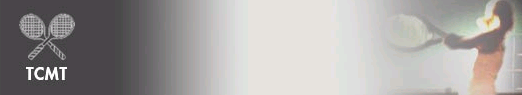          Formulaire d’inscription Printemps 2019  Cours de Tennis du 29 Avril au 20 Juin 2019, donnés par Natasha Strähle au TCMT sauf jours fériés: Ascension 30 mai et Pentecôte le  10 juin . En cas de pluie, possibilités de rattrapage le weekend ainsi que le lundi 24 Juin 2019.__________________________________________________Cours Juniors:Les cours seront donnés aux heures habituelles, sauf exception.Veuillez cocher la case correspondante à la période où joue votre enfant.Lundi  16h-17h        17h-18h30   18h30-19h30Jeudi           16h-17h                 17h-18h30	    18h30-19h30  Les enfants doivent être membres pour participer aux cours.---------------------------------------------------------------------------- Coordonnées du preneur de cours: Nom: …………………………. Prénom: ……………………….. Adresse: ..........................................................................................Code postale: ………………. Localité: ………………………….Tél. Privé: ………………….Tél.Portable: ……………………….Date de Naissance: ………………………………………………..Veuillez indiquer le nom d’un parent:	 Nom: ………………………Prénom: ………………………….Tél.Portable: ………………. e-mail:……………………Veuillez me donner une réponse dès que possible, jusqu’au 28 Avril 2019. De préférence par e-mail.Pour tous renseignements complémentaires: Natasha Strähle 076/380.40.97  ou   natashageneve@gmail.comVotre demande de cours vous sera confirmée par e-mail ou par téléphone.         Pour les habitués il suffit de remplir les champs en rose, merci !  Signature: